 Case Background	Sun River Utilities, Inc. (Sun River or Utility) is a Class C water and wastewater utility located in Charlotte and Desoto counties in the Southern Water Use Caution Area of the Southwest Florida Water Management District. The Utility serves approximately 61 residential water and wastewater customers. The Utility’s 2021 Annual Report indicates that the Utility had total gross revenues of $29,768 and a net operating loss of $22,925.The Utility has been operating in Charlotte County since 1982 and was granted its water and wastewater certificates (611-W and 527-S) by the Commission in 1999, as Hunter Creek Utilities, LLC (Hunter Creek). The Utility was subsequently transferred from Hunter Creek to MSM Utilities, LLC in 2004 and then transferred to Sun River in 2007.On September 25, 2007, Charlotte County adopted a resolution rescinding the Commission’s jurisdiction, which the Commission acknowledged in Order No. PSC-07-0984-FOF-WS. However, in 2008 Sun River filed an application for original certificates to provide service in Charlotte and Desoto Counties, pursuant to 367.171(7), Florida Statutes (F.S.), since the Utility’s services now transverse county boundaries. Subsequently, the Commission granted Certificate Nos. 646-W and 554-S to Sun River in 2009. On December 10, 2015, Sun River filed a 60 day notice of its intent to abandon the Utility due to financial hardships associated with Utility operations. On February 5, 2016, Sun River rescinded its notice of abandonment, because the Utility was sold to North Charlotte Waterworks, Inc. (North Charlotte). North Charlotte filed an application for transfer of the Utility’s systems and certificates. However, unlike previous owners, North Charlotte could not obtain adequate ownership or rights to continued use of the land upon which the treatment facilities are located, as required by Section 367.1213, F.S. Therefore, on December 23, 2020, North Charlotte and Sun River filed a joint notice of intent to abandon the water and wastewater systems effective April 30, 2021.Charlotte County filed a Petition for Appointment of Receiver with the Circuit Court of the Twentieth Judicial Circuit in and for Charlotte County (Circuit Court). The Circuit Court issued an Order in Case No. 21-0148CA, on April 30, 2021, in which it declared the Utility abandoned and appointed Michael Smallridge as receiver of the water and wastewater systems. On August 23, 2021, the Commission acknowledged the joint abandonment of the Utility and the appointment of Michael Smallridge as the Utility’s receiver.On May 9, 2022, Michael Smallridge filed a notice of intent to abandon the water and wastewater systems effective July 18, 2022, on behalf of Sun River. Like North Charlotte, he was also unable to obtain adequate ownership or rights to the continued use of the land upon which the treatment facilities are located. On July 12, 2022, the Commission received notice from the Circuit Court of the appointment of CSWR - Florida Utility Operating Company, LLC (CSWR) as the receiver for Sun River, effective July 18, 2022. The purpose of this recommendation is to acknowledge the abandonment by Sun River and the appointment of the receiver. The Commission has jurisdiction pursuant to Section 367.165, F.S.Discussion of IssuesIssue 1:	  Should the Commission acknowledge the notice of abandonment by Sun River Utilities, Inc., and the appointment of CSWR as receiver?Recommendation:  Yes. The Commission should acknowledge the notice of abandonment by Sun River and the appointment of CSWR as receiver? (Lewis, J. Crawford) Staff Analysis:  Section 367.165(1), F.S., requires that a utility’s owner or operator provide 60 days’ notice to the county or counties in which the utility is located and to the Commission prior to abandonment of the utility. Failure to provide such notice constitutes a misdemeanor of the first degree, according to the Statute. By letter dated May 9, 2022, Michael Smallridge, on behalf of Sun River, provided Charlotte County and this Commission 70 days’ notice of its intent to abandon the Utility’s water and wastewater systems as of July 18, 2022.On May 25, 2022, Charlotte County filed a Motion requesting that the Circuit Court either direct Michael Smallridge to continue operating the Utility or appoint a receiver. Section 367.165(2), F.S., allows a receiver to be the governing body of a political subdivision, such as a county or any other person deemed appropriate. The receiver is responsible for operating the utility from the date of abandonment until the receiver disposes of the property of the utility in a manner designed to continue the efficient and effective operation of utility service. By Order dated July 8, 2022, the Circuit Court acknowledged the County’s Motion and appointed CSWR as receiver of the Utility effective July 18, 2022. CSWR accepted that responsibility and began operating the Utility on that date.The Circuit Court’s Order gave CSWR the responsibility and authority to operate, maintain, and improve the system; apply for permits and interact with state agencies involving system operation; collect charges for service; pay expenses; discontinue operation or dispose of land, facilities, and assets to satisfy all outstanding obligations of the Utility, subject to court approval; and, do all things reasonably required to operate and maintain the system as a viable system. In addition, the Order requires an annual report be filed with the Circuit Court regarding the financial and operational status of the system.In accordance with Rule 25-30.090(3), Florida Administrative Code, within 10 days of the appointment of a receiver by the Circuit Court, the receiver shall request from the Commission a copy of the utility’s tariff and most recent annual report. A copy of the Utility’s tariff and 2021 Annual Report have been sent to CSWR. Further, the Utility is up to date on its regulatory assessment fees.In consideration of the foregoing, staff recommends that the Commission acknowledge Sun River’s notice of abandonment, pursuant to Section 367.165, F.S., and acknowledge the appointment of CSWR as the Utility’s receiver as of July 18, 2022. Any further disposition regarding the Utility will be addressed in a separate docket.Issue 2:	  Should this docket be closed?Recommendation:   Yes. If the Commission approves staff’s recommendation in Issue 1, this docket should be closed, as no further action is necessary. (J. Crawford)  Staff Analysis:  If the Commission approves staff’s recommendation in Issue 1, there are no outstanding issues to be addressed, and the docket can be closed.State of Florida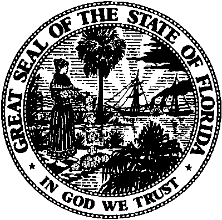 State of FloridaPublic Service CommissionCapital Circle Office Center ● 2540 Shumard Oak Boulevard
Tallahassee, Florida 32399-0850-M-E-M-O-R-A-N-D-U-M-Public Service CommissionCapital Circle Office Center ● 2540 Shumard Oak Boulevard
Tallahassee, Florida 32399-0850-M-E-M-O-R-A-N-D-U-M-DATE:October 20, 2022October 20, 2022October 20, 2022TO:Office of Commission Clerk (Teitzman)Office of Commission Clerk (Teitzman)Office of Commission Clerk (Teitzman)FROM:Division of Engineering (Lewis, Maloy, Ramos)Office of the General Counsel (J. Crawford)Division of Engineering (Lewis, Maloy, Ramos)Office of the General Counsel (J. Crawford)Division of Engineering (Lewis, Maloy, Ramos)Office of the General Counsel (J. Crawford)RE:Docket No. 20220092-WS – Notice of abandonment of water and wastewater systems in Charlotte County by Sun River Utilities, Inc.Docket No. 20220092-WS – Notice of abandonment of water and wastewater systems in Charlotte County by Sun River Utilities, Inc.Docket No. 20220092-WS – Notice of abandonment of water and wastewater systems in Charlotte County by Sun River Utilities, Inc.AGENDA:11/01/22 – Regular Agenda – Interested Persons May Participate11/01/22 – Regular Agenda – Interested Persons May Participate11/01/22 – Regular Agenda – Interested Persons May ParticipateCOMMISSIONERS ASSIGNED:COMMISSIONERS ASSIGNED:COMMISSIONERS ASSIGNED:All CommissionersPREHEARING OFFICER:PREHEARING OFFICER:PREHEARING OFFICER:GrahamCRITICAL DATES:CRITICAL DATES:CRITICAL DATES:NoneSPECIAL INSTRUCTIONS:SPECIAL INSTRUCTIONS:SPECIAL INSTRUCTIONS:None